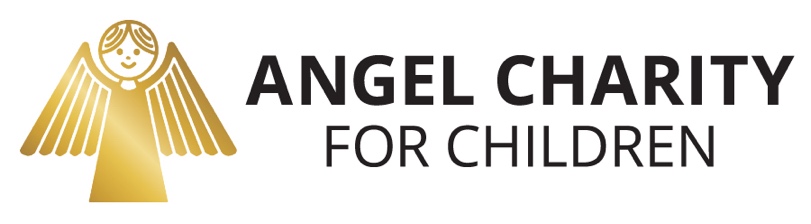 3132 N. SWAN RD.    TUCSON, ARIZONA 85712    520-326-3686    ANGELCHARITY.ORG3132 N. SWAN RD.    TUCSON, ARIZONA 85712    520-326-3686    ANGELCHARITY.ORG2020-2021 Executive CommitteeGeneral Chair Adriana RinconVice ChairKristie StevensCapital Campaign/	UnderwritingDonna CrawfordFounding ChairGuardian Angel Emeritus Louise ThomasGuardian Angel	Emeritus 	Nancy RodolphGuardian Angels 	Margaret LarsenCheryl CoxAdaline KlemmedsonChair Elect Karen FarrellRecording SecretaryJeannie Nguyen2019 Treasurer 	Vickie ButlerTreasurer 	Vicky CurtisParliamentarian/MALJill BrooksAngel Ball ChairDawn Darling2019 General Chair Paige CogdallEvents ChairLaura BuckelewCommunications ChairKellie Terhune NeelySolicitations ChairKelly MedvecOperations ChairStacey SpinkMembership LiaisonDeanna MilesBoard of DirectorsMelissa AlmquistLani BakerCathie Batbie-LoucksVickie ButlerLaura FeemsterKim KimbrielKarla LoobyWendy MarquezMarci SafferMary SchepelmannAnne SimekCathy SolversonShelene TaylorFerrum WallaceBetty Jo Weaver<Date>< Name><Company><Street Address><City State Zip> 